Friday 29th January 2021 – Alternative EnglishCan you put the story in the correct order? Number the pictures from start (1) to the end (6). 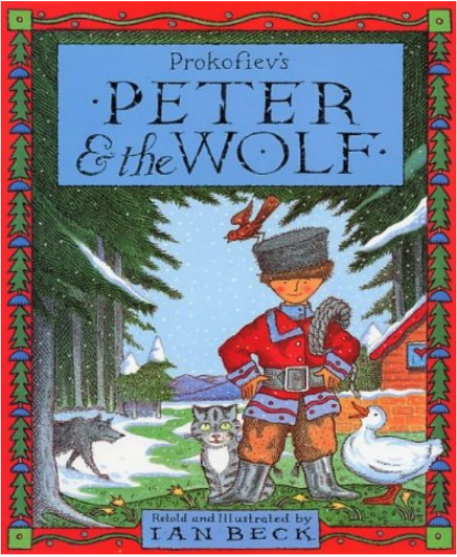 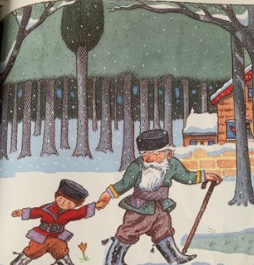 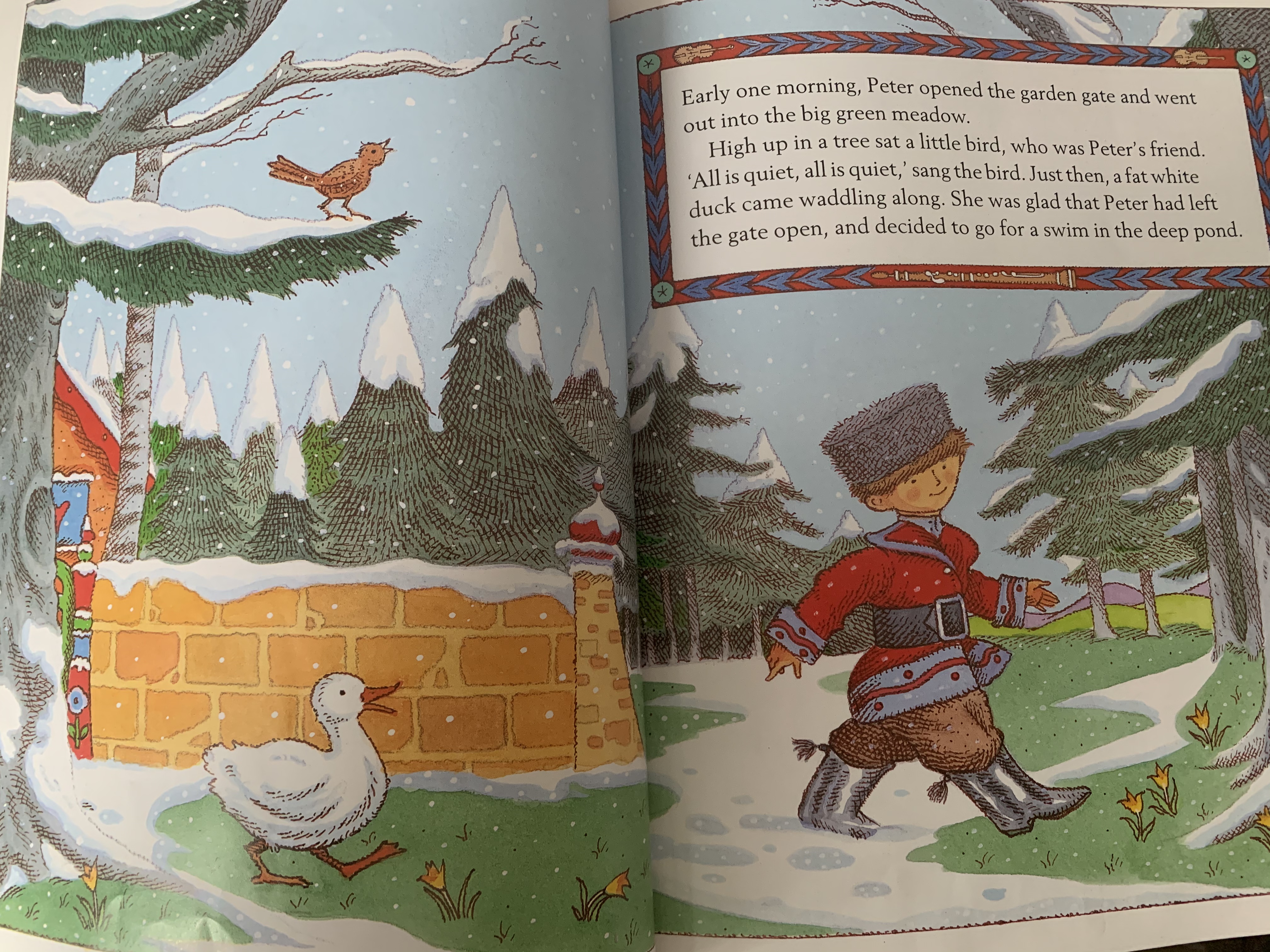 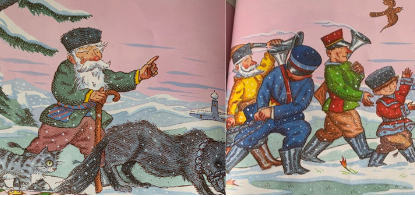 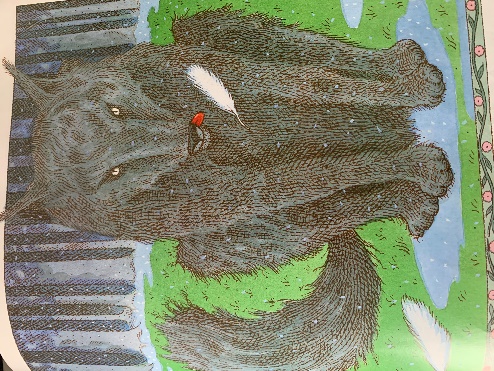 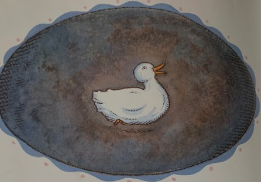 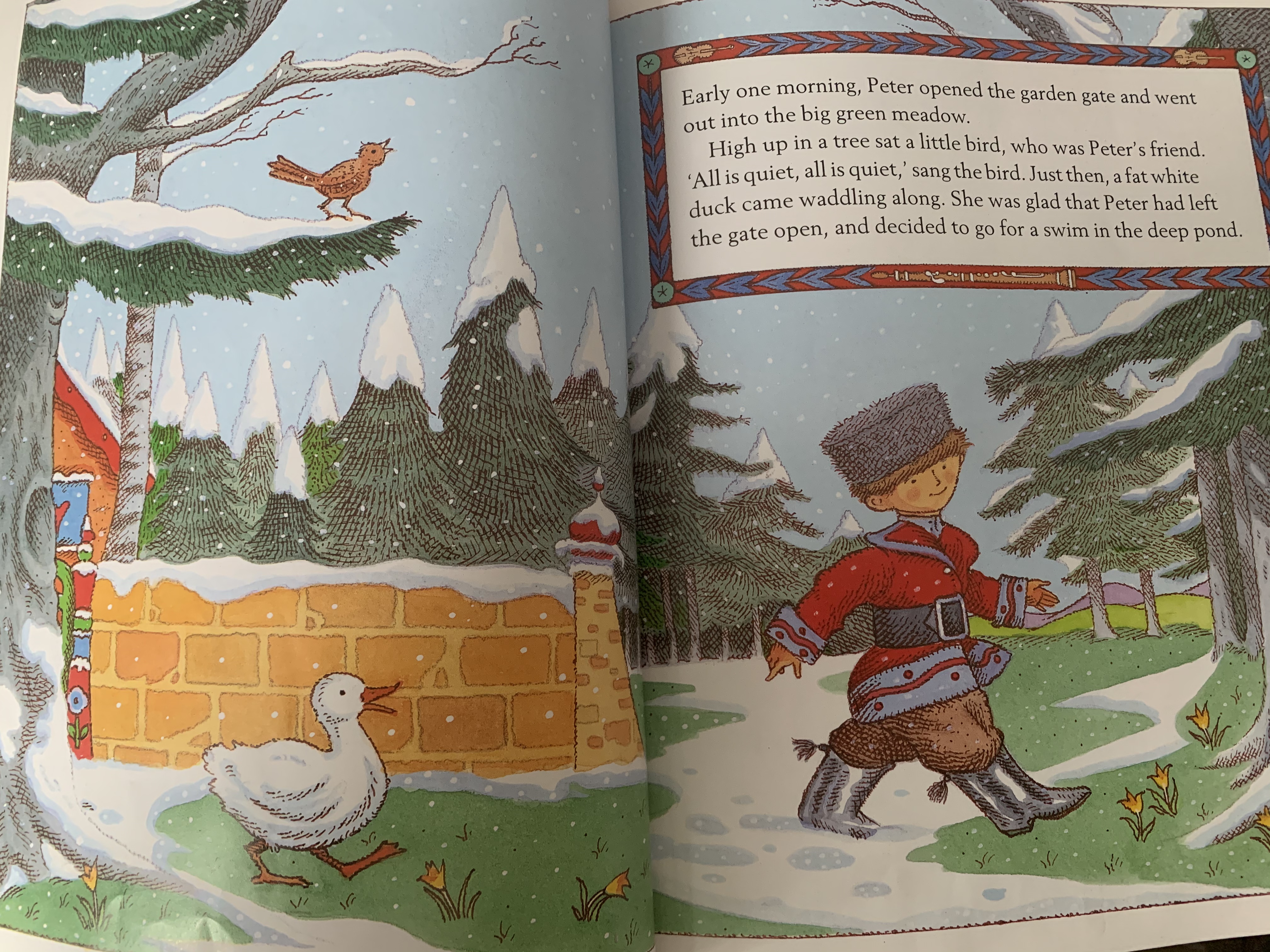 